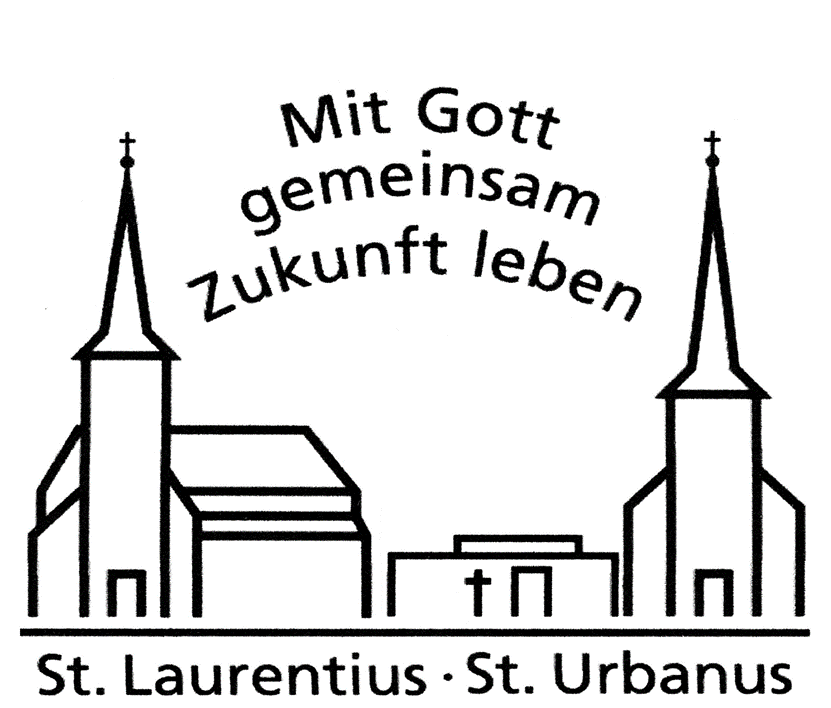 Katholische Kirchengemeinde			St.Laurentius Lembeck/ Rhade 			Am Pastorat 3   46286 Dorsten- Lembeck			Tel.: 02369/7106       Fax: 02369/77697			Email: stlaurentius-lembeck@bistum-muenster.de																											Dorsten-Lembeck, 11.11.2019An die Mitgliederdes PfarreiratsEinladung zur nächsten Sitzung des Pfarreiratsam Montag, 25. November 2019 um 20:00 Uhr im Pfarrheim LembeckProtokoll: Martina Krampe (wenn verhindert Marcus Löken)Tagesordnung:BegrüßungGeistlicher Impuls (Helmut Zürrlein)Genehmigung des Protokolls der letzten SitzungKurzer Austausch über das Gemeinde AktuellUmfrage – kurzer ZwischenstandHomepage – Vereine ansprechenAltarweihe St. UrbanusDiamantenes Jubiläum Pfarrer CremersSynodaler Weg – Wie gehen wir damit um?Wichtiges aus dem Dekanat, dem Seelsorgerat, dem Pastoralteam, den Gemeindeausschüssen, dem Kirchenvorstand und dem LithurgieausschussTermine 2020, VerschiedenesMit freundlichen Grüßeni. V. Claudia Heiming